«Молодым о поэзии»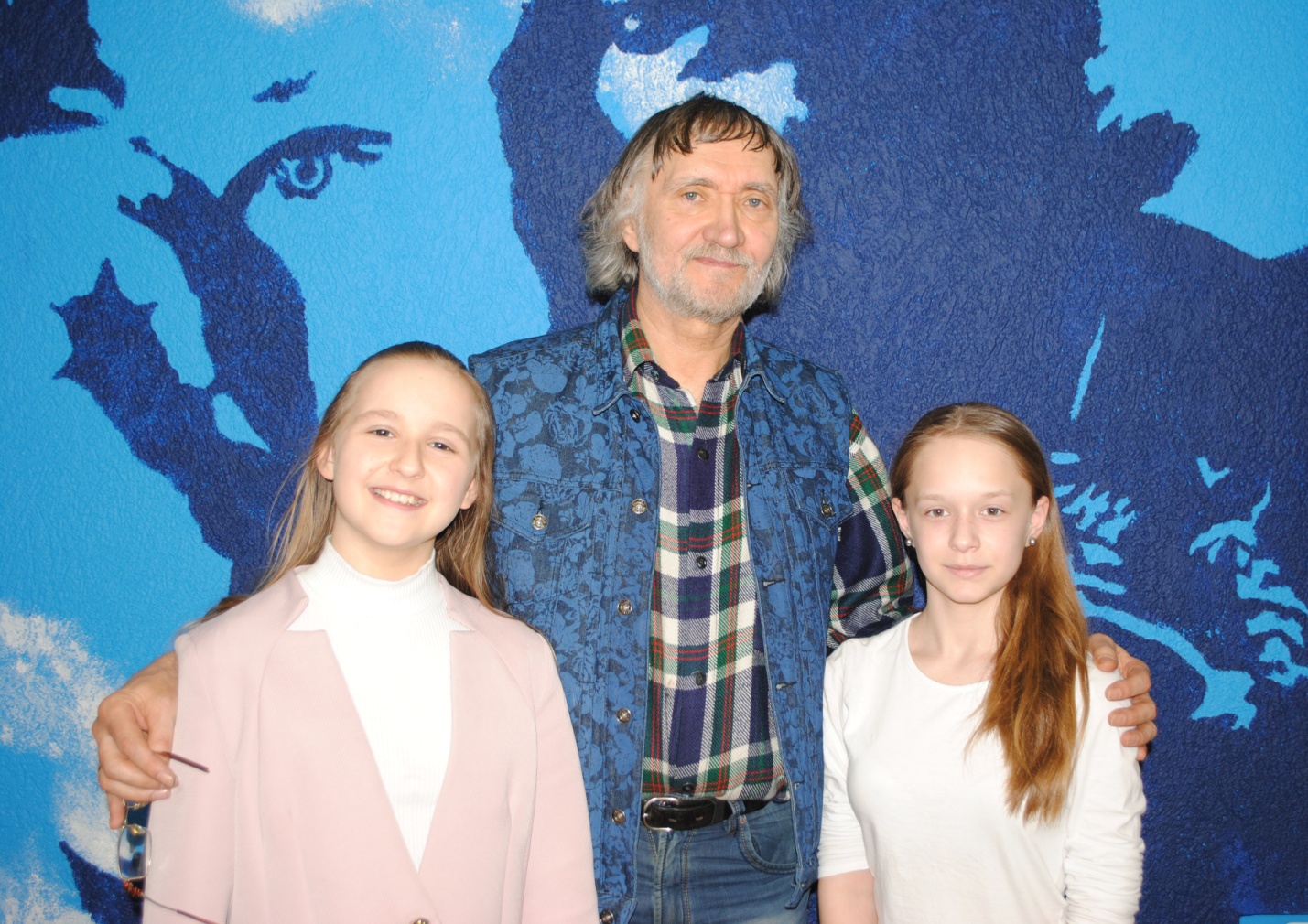    22 марта ученицы 5 «Б» класса, участницы конкурса «Живая классика» Медведева Вика, Стикина Лена, получили необычный подарок. Встреча с тюменским поэтом, бардом, журналистом Леонидом Владимировичем Ткачуком произвела на девочек яркое впечатление. Не каждый день мы в жизни встречаемся с творческими личностями, которые несут окружающим добродушие, позитивный настрой, радость, можно даже сказать, озорство. Леонид Ткачук дружески общался с аудиторией. Представил свои песни так, что зрители подпевали автору. Ткачук хорошо знал поэта Александра Гришина и рассказал о творческих приёмах и устремлениях, ушедшего от нас земляка, именем которого названа библиотека на ул. Мира, где проходило обоюдоважное общение.    Совместная деятельность библиотеки лицея и библиотек калининского района города позволяет лицеистам встречаться с интересными людьми разных профессий, расширять кругозор и повышать свой интеллектуальный уровень.   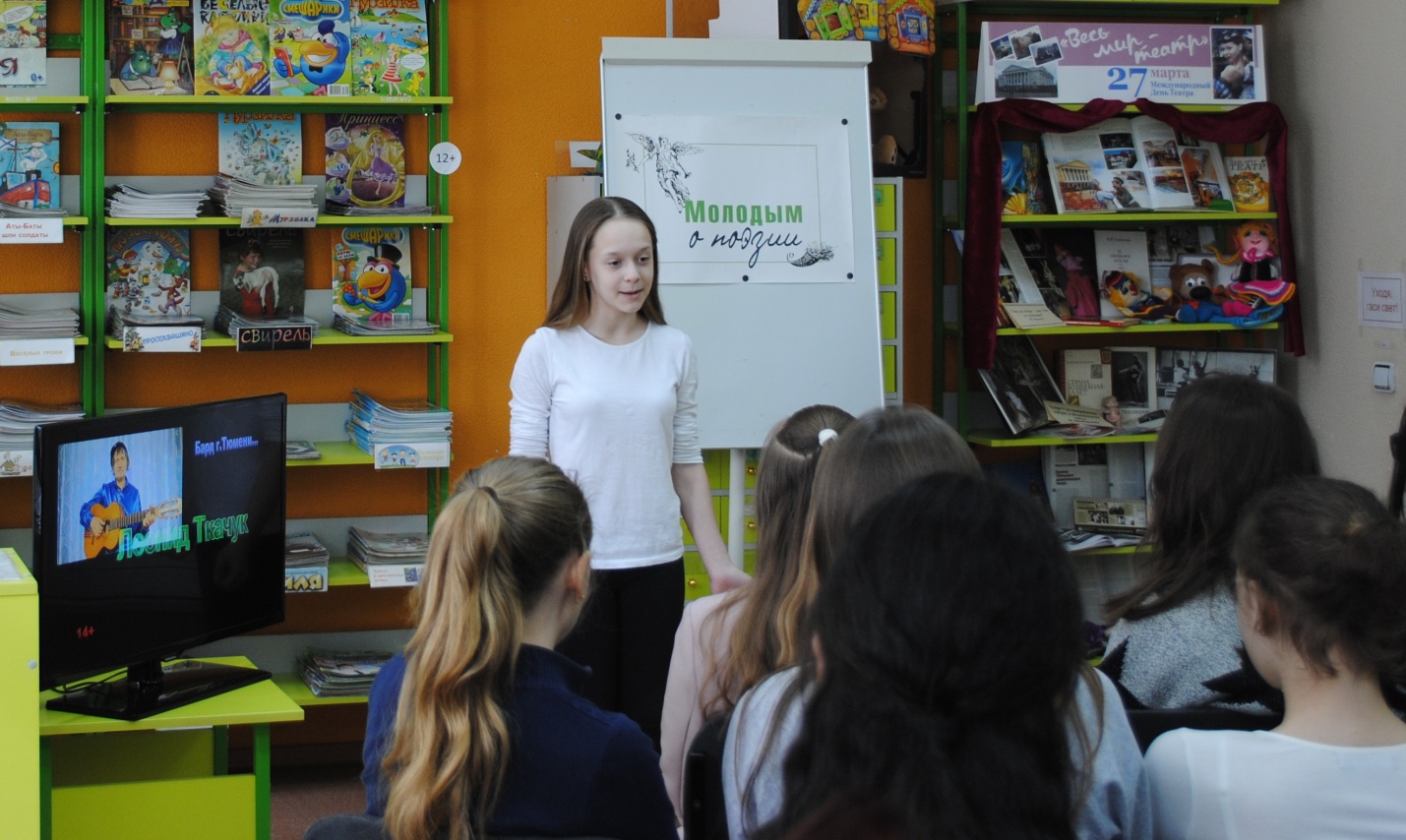 Лена Стикина приободрила всех, кто ожидал приезда поэта Леонида Ткачука, рассказом Олега Кургузова  «Как мы понимаем друг друга».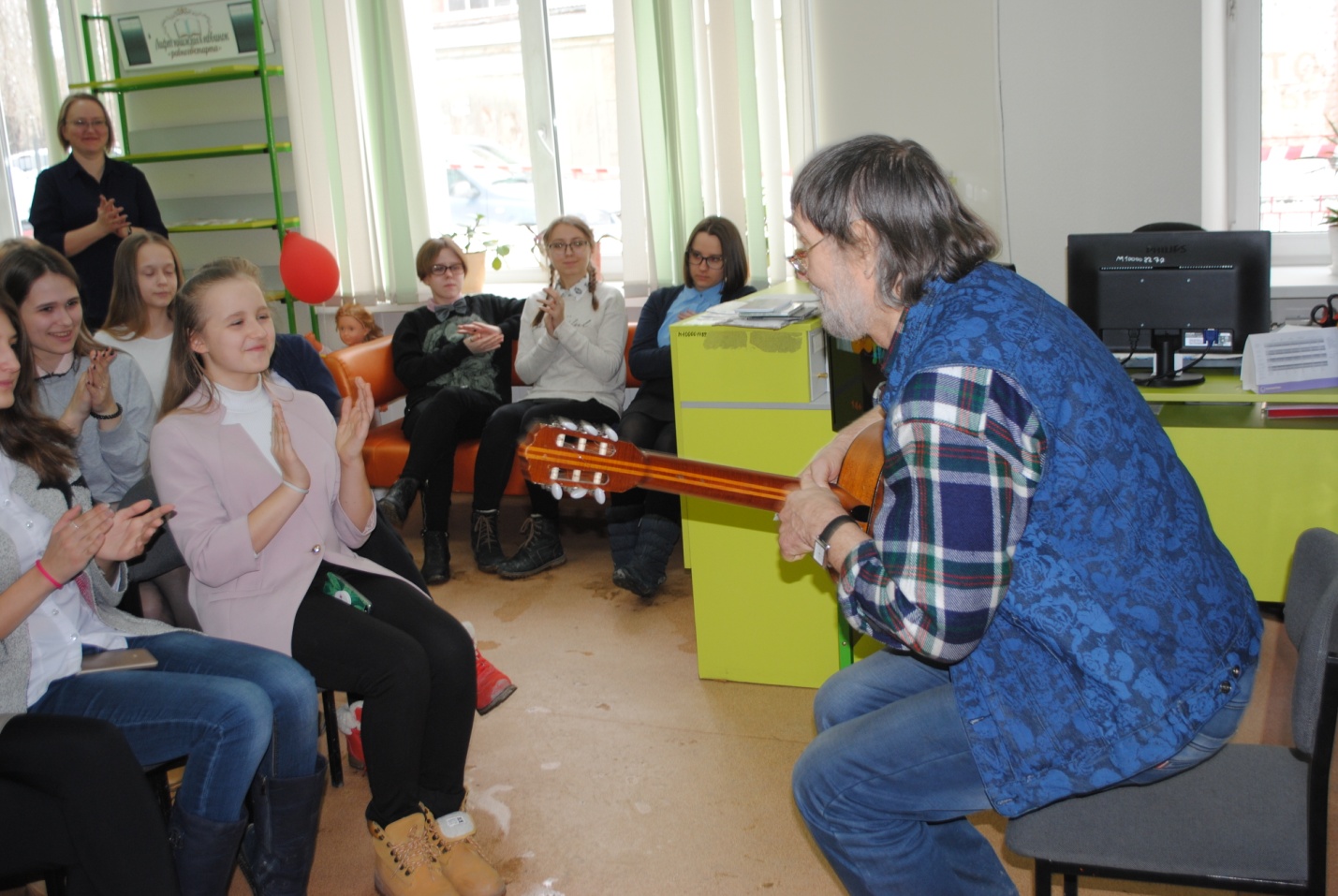 Вика Медведева зарядилась хорошим настроением от творчества поэта Леонида Ткачука.